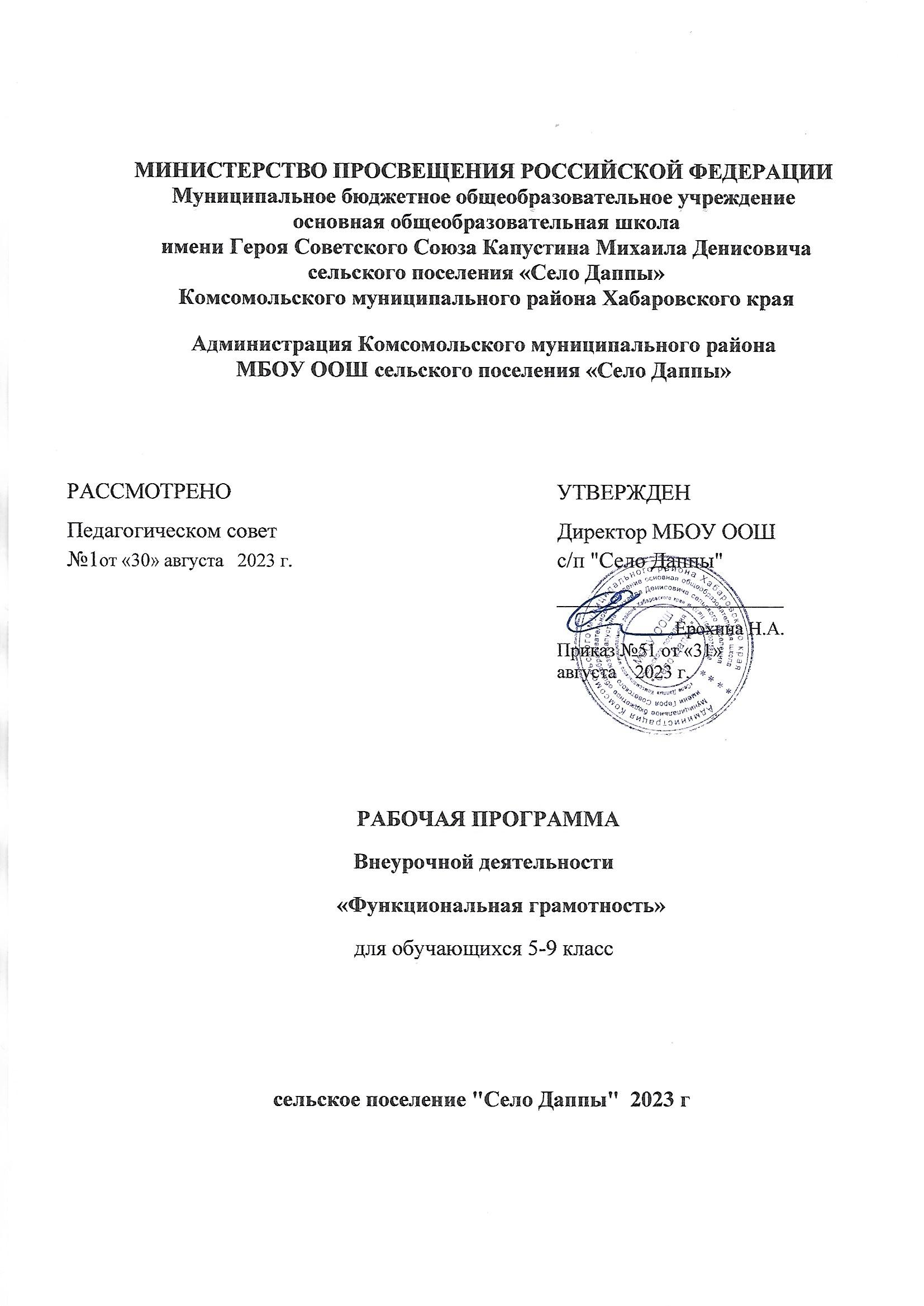                                                 АННОТАЦИЯПонятие функциональной грамотности сравнительно молодо: появилось в конце 60-х годов прошлого века в документах ЮНЕСКО и позднее вошло в обиход исследователей. Примерно до середины 70-х годов концепция и стратегия исследования связывалась с профессиональной деятельностью людей: компенсацией недостающих знаний и умений в этой сфере. В дальнейшем этот подход был признан односторонним. Функциональная грамотность стала рассматриваться в более широком смысле: включать компьютерную грамотность, политическую, экономическую грамотность и т.д. В таком контексте функциональная грамотность выступает как способ социальной ориентации личности, интегрирующей связь образования (в первую очередь, общего) с многоплановой человеческой деятельностью. Мониторинговым исследованием качества общего образования, призванным ответить на вопрос: «Обладают ли учащиеся 15-летнего возраста, получившие обязательное общее образование, знаниями и умениями, необходимыми им для полноценного функционирования в современном обществе, т.е. для решения широкого диапазона задач в различных сферах человеческой деятельности, общения и социальных отношений?»1, - является PISA (ProgrammeforInternationalStudentAssessment). И функциональная грамотность понимается PISA как знания и умения, необходимые для полноценного функционирования человека в современном обществе. PISA в своих мониторингах оценивает 4 вида грамотности: читательскую, математическую, естественнонаучную и финансовую. Проблема развития функциональной грамотности обучающихся в России актуализировалась в 2018 году благодаря Указу Президента РФ от 7 мая 2018 г. № 204 «О национальных целях и стратегических задачах развития Российской Федерации на период до 2024 года». Согласно Указу, «в 2024 году необходимо <…> обеспечить глобальную конкурентоспособность российского образования, вхождение Российской Федерации в число 10 ведущих стран мира по качеству общего образования»2. Поскольку функциональная грамотность понимается как совокупность знаний и умений, обеспечивающих полноценное функционирование человека в современном обществе, ее развитие у школьников необходимо не только для повышения результатов мониторинга PISA, как факта доказательства выполнения Правительством РФ поставленных перед ним Президентом задач, но и для развития российского общества в целом. Низкий уровень функциональной грамотности подрастающего поколения затрудняет их адаптацию и социализацию в социуме. Современному российскому обществу нужны эффективные граждане, способные максимально реализовать свои потенциальные возможности в трудовой и профессиональной деятельности, и тем самым принести пользу обществу, способствовать развитию страны. Этим объясняется актуальность проблемы развития функциональной грамотности у школьников на уровне общества.Результаты лонгитюдных3 исследований, проведенных на выборках 2000 и 2003 гг. странами-участницами мониторингов PISA показали, что результаты оценки функциональной грамотности 15-летних учащихся являются надежным индикатором дальнейшей образовательной траектории молодых людей и их благосостояния4. Любой школьник хочет быть социально успешным, его родители также надеются на высокий уровень благополучия своего ребенка во взрослой жизни. Поэтому актуальность развития функциональной грамотности обоснована еще и тем, что субъекты образовательного процесса заинтересованы в высоких академических и социальных достижениях обучающихся, чему способствует их функциональная грамотность. Целеполагание Основной целью программы является развитие функциональной грамотности учащихся 5-9 классов как индикатора качества и эффективности образования, равенства доступа к образованию. Программа нацелена на развитие: - способности человека формулировать, применять и интерпретировать математику в разнообразных контекстах. Эта способность включает математические рассуждения, использование математических понятий, процедур, фактов и инструментов, чтобы описать, объяснить и предсказать явления. Она помогает людям понять роль математики в мире, высказывать хорошо обоснованные суждения и принимать решения, которые необходимы конструктивному, активному и размышляющему гражданину (математическая грамотность); - способности человека понимать, использовать, оценивать тексты, размышлять о них и заниматься чтением для того, чтобы достигать своих целей, расширять свои знания и возможности, участвовать в социальной жизни (читательская грамотность); - способности человека осваивать и использовать естественнонаучные знания для распознания и постановки вопросов, для освоения новых знаний, для объяснения естественнонаучных явлений и формулирования основанных на научных доказательствах выводов в связи с естественнонаучной проблематикой; - понимать основные особенности естествознания как формы человеческого познания; демонстрировать осведомленность в том, что естественные науки и технология оказывают влияние на материальную, интеллектуальную и культурную сферы общества; проявлять активную гражданскую позицию при рассмотрении проблем, связанных с естествознанием (естественнонаучная грамотность); - способности человека принимать эффективные решения в разнообразных финансовых ситуациях, способствующих улучшению финансового благополучия личности и общества, а также возможности участия в экономической жизни.Основной целью программы является развитие функциональной грамотности учащихся 5–9-х классов как индикатора качества и эффективности образования, равенства доступа к образованию.Программа опирается на следующие определения отдельных видов грамотностей:Читательская грамотность: способности человека понимать, использовать, оценивать тексты, размышлять о них и заниматься чтением для того, чтобы достигать своих целей, расширять свои знания и возможности, участвовать в социальной жизни.1 Международная программа по оценке образовательных достижений учащихся // Официальный сайт Института стратегии развития образования РАО. URL: http://www.centeroko.ru/pisa18/pisa2018_info.html 30 2 О национальных целях и стратегических задачах развития Российской Федерации на период до 2024 го-да: Указ Президента Российской Федерации от 7 мая 2018 г. № 204. П. 5 // ГАРАНТ.РУ: http://www.garant.ru/products/ipo/prime/doc/71837200/#ixzz5dzARMpWI 3Лонгитюдное исследование — научный метод, применяемый, в частности, в социологии и психологии, в котором изучается одна и та же группа объектов (в психологии — людей) в течение времени, за которое эти объекты успевают существенным образом поменять какие-либо свои значимые признаки. Например, результаты одних и тех же школьников, но в последовательном переходе их из класса в класс.4 Ковалёва Г., Давыдова Е., Сидорова Г. Глобальные компетенции. Что ждёт учащихся в новом испытании PISA-2018 // Учительская газета, №47, 21 ноября 2017 г. URL: http://www.ug.ru/archive/72357 Математическая грамотность: способности человека формулировать, применять и интерпретировать математику в разнообразных контекстах. Эта способность включает математические рассуждения, использование математических понятий, процедур, фактов и инструментов, чтобы описать, объяснить и предсказать явления. Она помогает людям понять роль математики в мире, высказывать хорошо обоснованные суждения и принимать решения.Естественнонаучная грамотность: способности человека осваивать и использовать естественнонаучные знания для распознания и постановки вопросов, для освоения новых знаний, для объяснения естественнонаучных явлений и формулирования основанных на научных доказательствах выводов в связи с естественнонаучной проблематикой; понимать основные особенности естествознания как формы человеческого познания; демонстрировать осведомлённость в том, что естественные науки и технология оказывают влияние на материальную, интеллектуальную и культурную сферы общества.Финансовая грамотность: способности человека принимать эффективные решения в разнообразных финансовых ситуациях, способствующих улучшению финансового благополучия личности и общества, а также возможности участия в экономической жизни.ПЛАНИРУЕМЫЕ  РЕЗУЛЬТАТЫ ОСВОЕНИЯ ПРЕДМЕТА, КУРСАМетапредметные и предметныеЛичностные результаты2.СОДЕРЖАНИЕ УЧЕБНОГО  КУРСА5-й классЧитательская грамотность: Определение основной темы в фольклорном произведении. Пословицы, поговорки как источникинформации. Сопоставление содержания текстов разговорного стиля. Работа с текстом: как выделить главную мысль текста или его частей? Типы текстов: текст-описание (художественный и технический). Работа со сплошным текстом.Математическая грамотность: Задачи на переливание (задача Пуассона) и взвешивание. Логические задачи: задачи о «мудрецах», о лжецах и тех, кто всегда говорит правду. Первые шаги в геометрии. Простейшие геометрические фигуры. Наглядная геометрия. Задачи на разрезание и перекраивание. Разбиение объекта на части и составление модели. Комбинаторные задачи. Представление данных в виде таблиц, диаграмм, графиков.Естественнонаучная грамотность: Звуки живой и неживой природы. Слышимые и неслышимые звуки. Шум и его воздействие начеловека. Движение и взаимодействие частиц. Вода. Уникальностьводы. Земля, внутреннее строение Земли. Атмосфера Земли. Уникальность планеты Земля. Условия для существования жизни наЗемле.Финансовая грамотность: Как появились деньги? Что могутденьги? Деньги в разных странах. Деньги настоящие и ненастоящие. Как разумно делать покупки? Кто такие мошенники? Личные деньги.6-й классЧитательская грамотность: Определение основной темы и идеив эпическом произведении. Древнерусская летопись. Сопоставлениесодержания художественных текстов. Определение авторской позиции в художественных текстах. Типы текстов: текст-повествование(рассказ, отчёт, репортаж). Работа с не сплошным текстом: таблицы и карты.Математическая грамотность: Текстовые задачи, решаемыеарифметическим способом: части, проценты, пропорция, движение,работа. Геометрические задачи на построение и на изучение свойствфигур: геометрические фигуры на клетчатой бумаге, конструирование. Элементы логики, теории вероятности, комбинаторики: таблицы, диаграммы, вычисление вероятности.Естественнонаучная грамотность: Тело и вещества. Агрегатныесостояния. Тепловые явления. Тепловое расширение тел. Использование явления теплового расширения для измерения температуры.Плавление и отвердевание. Испарение и конденсация.Финансовая грамотность: Удивительные факты и истории оденьгах. Нумизматика. «Сувенирные» деньги. Фальшивые деньги:история и современность. Откуда берутся деньги? Виды доходов.Заработная плата. Как заработать деньги?7-й классЧитательская грамотность: Определение основной темы и идеив лирическом произведении. Поэтический текст как источник информации. Сопоставление содержания текстов публицистическогостиля. Общественная ситуация в текстах. Работа с текстом: как преобразовывать текстовую информацию с учётом цели дальнейшегоиспользования? Типы текстов: текст-объяснение (объяснительноесочинение, резюме, толкование, определение). Поиск комментариев, подтверждающих основную мысль текста, предложенного дляанализа.Математическая грамотность: Задачи практико-ориентированного содержания: на движение, на совместную работу. Геометрическиезадачи на построения и на изучение свойств фигур, возникающих в ситуациях повседневной жизни, задач практическогосодержания. Решение задач реальной жизни. Статистические явления, представленные в различной форме: текст, таблица, столбчатые и линейные диаграммы, гистограммы.Естественнонаучная грамотность: Почему все тела нам кажутсясплошными: молекулярное строение твёрдых тел, жидкостей и газов. Атмосферные явления. Ветер. Направление ветра. Ураган, торнадо. Землетрясение, цунами, объяснение их происхождения. Исследование океана. Использование подводных дронов. Эволюцияорганического мира.Финансовая грамотность: Что такое налоги и почему мы ихдолжны платить? Виды налогов. Подоходный налог. Какие налогиуплачиваются в вашей семье? Пеня и налоговые льготы. Что такоегосударственный бюджет? На что расходуются налоговые сборы?Виды социальных пособий. Если человек потерял работу. Историявозникновения банков. Как накопить, чтобы купить? Всё про кредит.8-й классЧитательская грамотность:Определение	основной	темы	и	идеи	вдраматическом произведении. Учебный текст как источник информации.Сопоставление содержания текстов официально-делового стиля. Деловые ситуации в текстах. Работа с текстом: как применять информацию изтекста в изменённой ситуации?Типы текстов: текст-инструкция (указания квыполнению работы, правила, уставы, законы). Поиск ошибок в предложенном тексте.Типы задач на грамотность. Информационные задачи. Работа с не сплошным текстом: формы, анкеты, договоры (рубежная аттестация).Математическая грамотность:Работа с информацией, представленной в  форметаблиц, диаграмм столбчатой или круговой, схем.Вычисление расстояний на местности встандартных ситуациях и применение формул в повседневной жизни. Квадратные уравнения, аналитические инеаналитические методы решения.Алгебраические связи между элементами фигур: теорема Пифагора, соотношения междусторонами треугольника), относительное расположение, равенство.Математическое описание зависимости междупеременными в различных процессах.Интерпретация	трёхмерных	изображений,построение фигур.Определение ошибки измерения, определениешансов наступления того или иного события.Решение	типичных	математических	задач,требующих прохождения этапа моделирования.Естественнонаучная грамотность:Занимательное электричество.Магнетизм и электромагнетизм.Строительство плотин. Гидроэлектростанции. Экологические риски при строительствегидроэлектростанций.Нетрадиционные виды энергетики,объединенные энергосистемы.Внутренняя среда организма. Кровь. Иммунитет.Наследственность.Системы жизнедеятельности человека.Финансовая грамотность:Потребление или инвестиции? Активы в трехизмерениях.Как сберечь личный капитал? Модель трехкапиталов.Бизнес и его формы. Рискипредпринимательства.Бизнес-инкубатор. Бизнес-план. Государство ималый бизнес.Бизнес	подростков	и	идеи. Молодыепредприниматели.Кредит и депозит. Расчетно-кассовые операциии риски связанные с ними.9-й классЧитательская грамотность: Формирование читательских умений с опорой на текст и вне текстовые знания. Электронный текст как источник информации. Сопоставление	 содержания	текстов	научного стиля. Образовательные ситуации в текстах.Работа с текстом: как критически оценивать степень достоверности содержащейся в текстеинформации?Типы	текстов:	текст-аргументация(комментарий, научное обоснование).Составление плана на основе исходного текста.Типы	задач	на	грамотность.	Аналитические(конструирующие) задачи.Работа со смешанным текстом.Составные тексты (рубежная аттестация).Математическая грамотность:Представление данных в виде таблиц. Простые и сложные вопросы. Представление данных	в	виде	диаграмм. Простые и сложные вопросы. Построение мультипликативной модели с тремя составляющими.Задачи с лишними данными.Решение типичных задач через систему линейных уравнений. Количественные рассуждения, связанные со смыслом числа, различными представлениями чисел, изяществом вычислений, вычислениями вуме, оценкой разумности результатов. Решение стереометрических задач. Вероятностные, статистические	явления	изависимости.Естественнонаучная грамотность:На сцену выходит уран. Радиоактивность.Искусственная радиоактивность.Изменения состояния веществ. Физические явления и химические превращения. Отличие химических реакций от физических явлений.Размножение организмов. Индивидуальное развитие организмов. Биогенетический закон.Закономерности наследования признаков.Вид и популяции. Общая характеристика популяции. Экологические факторы и условиясреды обитания. Происхождение видов. Закономерности изменчивости: модификационная и мутационная изменчивости. Основные методы селекции растений, животных и микроорганизмов. Потоки вещества и энергии в экосистеме. Саморазвитие экосистемы. Биосфера. Средообразующая деятельность организмов. Круговорот веществ в биосфере. Эволюция биосферы. Антропогенное воздействие на биосферу. Основы рационального природопользования.Финансовая грамотность: Ценные	бумаги.	Векселя	и облигации: российская специфика. Риски	акций	и	управление	ими. Гибридные инструменты.	Биржа	и	брокеры. Фондовые индексы.Паевые инвестиционные фонды. Риски иуправление ими.Инвестиционное профилирование.Формирование инвестиционного портфеля и его пересмотр. Типичные ошибки инвесторов.Участники страхового рынка. Страхование для физических лиц. Государственное	и	негосударственное пенсионное страхование. Выбор и юридические аспекты отношений сфинансовым посредником.ГрамотностьГрамотностьГрамотностьГрамотностьГрамотностьЧитательскаяМатематическая Естественнонаучная Финансовая 5 класс Уровень узнавания и понимания находит и извлекает информацию из различных текстов находит и извлекает математическую информацию в различном контексте находит и извлекает информацию о естественнонаучных явлениях в различном контексте находит и извлекает финансовую информацию в различном контексте 6 класс Уровень понимания и применения применяет извлеченную из текста информацию для решения разного рода проблем применяет математические знания для решения разного рода проблем объясняет и описывает естественнонаучные явления на основе имеющихся научных знаний применяет финансовые знания для решения разного рода проблем 7 класс Уровень анализа и синтеза анализирует и интегрирует информацию, полученную из текста формулирует математическую проблему на основе анализа ситуации распознает и исследует личные, местные, национальные, глобальные естественнонаучные проблемы в различном контексте анализирует информацию в финансовом контексте 8 класс Уровень оценки (рефлексии) в рамках предметного содержания оценивает форму и содержание текста в рамках предметного содержания интерпретирует и оценивает математические данные в контексте лично значимой ситуации интерпретирует и оценивает личные, местные, национальные, глобальные естественнонаучные проблемы в различном контексте в рамках предметного содержания оценивает финансовые проблемы в различном контексте 9 класс Уровень оценки (рефлексии) в рамках метапредметного содержания оценивает форму и содержание текста в рамках метапредметного содержания интерпретирует и оценивает математические результаты в контексте национальной или глобальной ситуации интерпретирует и оценивает, делает выводы и строит прогнозы о личных, местных, национальных, глобальных естественнонаучных проблемах в различном контексте в рамках метапредметного содержания оценивает финансовые проблемы, делает выводы, строит прогнозы, предлагает пути решения ГрамотностьГрамотностьГрамотностьГрамотностьГрамотностьЧитательскаяМатематическая Естественнонаучная Финансовая 5-9 классы оценивает содержание прочитанного с позиции норм морали и общечеловеческих ценностей; формулирует собственную позицию по отношению к прочитанному объясняет гражданскую позицию в конкретных ситуациях общественной жизни на основе математических знаний с позиции норм морали и общечеловеческих ценностей объясняет гражданскую позицию в конкретных ситуациях общественной жизни на основе естественнонаучных знаний с позиции норм морали и общечеловеческих ценностей оценивает финансовые действия в конкретных ситуациях с позиции норм морали и общечеловеческих ценностей, прав и обязанностей гражданина страны3.ТЕМАТИЧЕСКОЕ ПЛАНИРОВАНИЕ С УКАЗАНИЕМ КОЛИЧЕСТВА ЧАСОВ3.ТЕМАТИЧЕСКОЕ ПЛАНИРОВАНИЕ С УКАЗАНИЕМ КОЛИЧЕСТВА ЧАСОВ3.ТЕМАТИЧЕСКОЕ ПЛАНИРОВАНИЕ С УКАЗАНИЕМ КОЛИЧЕСТВА ЧАСОВ3.ТЕМАТИЧЕСКОЕ ПЛАНИРОВАНИЕ С УКАЗАНИЕМ КОЛИЧЕСТВА ЧАСОВ3.ТЕМАТИЧЕСКОЕ ПЛАНИРОВАНИЕ С УКАЗАНИЕМ КОЛИЧЕСТВА ЧАСОВ№п\пНазвание раздела и тема урокаКол-во часовДатапланир.Датафактич.5 классМодуль «Основы читательской грамотности»5 классМодуль «Основы читательской грамотности»5 классМодуль «Основы читательской грамотности»1Определение основной темы в фольклорном произведении. Пословицы, поговорки как источник информации.12Сопоставление содержания текстов разговорного стиля13Работа с текстом: как выделить главную мысль текста или его частей?14Типы текстов: текст-описание (художественное и техническое). Работа со сплошным текстом15Что такое вопрос? Виды вопросов.16Типы задач на грамотность чтения. Примеры задач.17Работа со сплошным текстом.18Проведение рубежной аттестации.1Модуль «Основы математической грамотности»Модуль «Основы математической грамотности»Модуль «Основы математической грамотности»Модуль «Основы математической грамотности»Модуль «Основы математической грамотности»9Применение чисел и действий над ними. Счет и десятичная система счисления.110Сюжетные задачи, решаемые с конца.111Задачи на переливание (задача Пуассона) и взвешивание.112Логические задачи: задачи о «мудрецах», о лжецах и тех, кто всегда говорит правду.113Первые шаги в геометрии. Простейшие геометрические фигуры. Наглядная геометрия.114Задачи на разрезание и перекраивание. Разбиение объекта на части и составление модели.115Размеры объектов окружающего мира (от элементарных частиц до Вселенной) длительность процессов окружающего мира.116Комбинаторные задачи. Представление данных в виде таблиц, диаграмм, графиков.117Проведение рубежной аттестации.1Модуль «Основы естественнонаучной грамотности»Модуль «Основы естественнонаучной грамотности»Модуль «Основы естественнонаучной грамотности»Модуль «Основы естественнонаучной грамотности»Модуль «Основы естественнонаучной грамотности»Звуковые явленияЗвуковые явленияЗвуковые явленияЗвуковые явленияЗвуковые явления18Звуковые	явления.	Звуки	живой	и	неживой природы. Слышимые и неслышимые звуки.119Устройство	динамика.	Современные акустические системы. Шум и его воздействие на человека.1Строение веществаСтроение веществаСтроение веществаСтроение веществаСтроение вещества20Движение и взаимодействие частиц.Признаки химических реакций. Природные индикаторы.121Вода. Уникальность воды.122Углекислый газ в природе и его значение.1Земля и земная кора. МинералыЗемля и земная кора. МинералыЗемля и земная кора. МинералыЗемля и земная кора. МинералыЗемля и земная кора. Минералы23Земля, внутреннее строение Земли. Знакомство с минералами, горной породой и рудой.124Атмосфера Земли.125Уникальность	планеты	Земля.	Условия	для существования жизни на Земле. Свойстваживых организмов.126Проведение рубежной аттестации.1Модуль: «Основы финансовой грамотности»Модуль: «Основы финансовой грамотности»Модуль: «Основы финансовой грамотности»Модуль: «Основы финансовой грамотности»Модуль: «Основы финансовой грамотности»27Как появились деньги? Что могут деньги?128Деньги в разных странах129Деньги настоящие и ненастоящие130Как разумно делать покупки?131Кто такие мошенники?132Личные деньги133Сколько стоит «своё дело»?134Проведение рубежной аттестации.Выполнение диагностической работы13.ТЕМАТИЧЕСКОЕ ПЛАНИРОВАНИЕ С УКАЗАНИЕМ КОЛИЧЕСТВА ЧАСОВ3.ТЕМАТИЧЕСКОЕ ПЛАНИРОВАНИЕ С УКАЗАНИЕМ КОЛИЧЕСТВА ЧАСОВ3.ТЕМАТИЧЕСКОЕ ПЛАНИРОВАНИЕ С УКАЗАНИЕМ КОЛИЧЕСТВА ЧАСОВ3.ТЕМАТИЧЕСКОЕ ПЛАНИРОВАНИЕ С УКАЗАНИЕМ КОЛИЧЕСТВА ЧАСОВ3.ТЕМАТИЧЕСКОЕ ПЛАНИРОВАНИЕ С УКАЗАНИЕМ КОЛИЧЕСТВА ЧАСОВ№п\пНазвание раздела и тема урокаКол-во часовДатапланир.Датафактич.6 классМодуль «Основы читательской грамотности»6 классМодуль «Основы читательской грамотности»6 классМодуль «Основы читательской грамотности»6 классМодуль «Основы читательской грамотности»6 классМодуль «Основы читательской грамотности»1Определение основной темы и идеи в эпическом произведении12Древнерусская	летопись информации о реалиях времени.13Сопоставление	содержания	художественных текстов. Определение	авторской	позиции	в художественных текстах.14Работа с текстом: как понимать информацию, содержащуюся в тексте?15Типы текстов: текст-повествование (рассказ, отчет, репортаж)16Типы задач на грамотность. Интерпретационные задачи.17Работа с не сплошным текстом: таблицы и карты.18Проведение рубежной аттестации.1Модуль «Основы математической грамотности»Модуль «Основы математической грамотности»Модуль «Основы математической грамотности»Модуль «Основы математической грамотности»Модуль «Основы математической грамотности»9Числа и единицы измерения: время, деньги, масса, температура, расстояние.110Вычисление величины, применение пропорций прямо пропорциональных отношений для решения проблем.111Текстовые задачи, решаемые арифметическим способом: части, проценты, пропорция, движение, работа.112Инварианты: задачи на четность (чередование, разбиение на пары).113Логические задачи, решаемые с помощью таблиц.14Графы и их применение в решении задач.115Геометрические задачи на построение и на изучение свойств фигур: геометрические фигуры на клетчатой бумаге,конструирование.116Элементы логики, теории вероятности, комбинаторики: таблицы, диаграммы, вычисление вероятности.117Проведение рубежной аттестации1Модуль «Основы естественнонаучной грамотности»Строение веществаМодуль «Основы естественнонаучной грамотности»Строение веществаМодуль «Основы естественнонаучной грамотности»Строение веществаМодуль «Основы естественнонаучной грамотности»Строение веществаМодуль «Основы естественнонаучной грамотности»Строение вещества18Тело	и вещество. Агрегатные состояния вещества.119Масса. Измерение массы тел.120Строение вещества. Атомы и молекулы. Модели атома.1Тепловые  явленияТепловые  явленияТепловые  явленияТепловые  явленияТепловые  явления21Тепловые явления. Тепловое расширение тел. Использование явления теплового расширения для измерения температуры.122Плавление и отвердевание. Испарение и конденсация. Кипение.1Земля, Солнечная система и ВселеннаяЗемля, Солнечная система и ВселеннаяЗемля, Солнечная система и ВселеннаяЗемля, Солнечная система и ВселеннаяЗемля, Солнечная система и Вселенная23Представления о Вселенной. Модель Вселенной.124Модель солнечной системы.1Живая природаЖивая природаЖивая природаЖивая природаЖивая природа25Царства живой природы126Проведение рубежной аттестации.1Модуль: «Основы финансовой грамотности»Модуль: «Основы финансовой грамотности»Модуль: «Основы финансовой грамотности»Модуль: «Основы финансовой грамотности»Модуль: «Основы финансовой грамотности»27Удивительные	факты	и	истории	о	деньгах. Нумизматика. «Сувенирные»	деньги. Фальшивые деньги: история исовременность.128Откуда	берутся	деньги?	Виды	доходов.129Заработнаяплата.Почемуувсехонаразная?От чего это зависит?130Собственность и доходы от нее. Арендная плата, проценты, прибыль, дивиденты.131Социальные выплаты: пенсии, пособия.132Как заработать деньги? Мир профессий и для чего нужно учиться?133Личные деньги134Проведение рубежной аттестации.Выполнение диагностической работы13.ТЕМАТИЧЕСКОЕ ПЛАНИРОВАНИЕ С УКАЗАНИЕМ КОЛИЧЕСТВА ЧАСОВ3.ТЕМАТИЧЕСКОЕ ПЛАНИРОВАНИЕ С УКАЗАНИЕМ КОЛИЧЕСТВА ЧАСОВ3.ТЕМАТИЧЕСКОЕ ПЛАНИРОВАНИЕ С УКАЗАНИЕМ КОЛИЧЕСТВА ЧАСОВ3.ТЕМАТИЧЕСКОЕ ПЛАНИРОВАНИЕ С УКАЗАНИЕМ КОЛИЧЕСТВА ЧАСОВ3.ТЕМАТИЧЕСКОЕ ПЛАНИРОВАНИЕ С УКАЗАНИЕМ КОЛИЧЕСТВА ЧАСОВ№п\пНазвание раздела и тема урокаКол-во часовДатапланир.Датафактич.7 классМодуль «Основы читательской грамотности»7 классМодуль «Основы читательской грамотности»7 классМодуль «Основы читательской грамотности»7 классМодуль «Основы читательской грамотности»7 классМодуль «Основы читательской грамотности»1Определение	основной	темы	и	идеи	в лирическом произведении. Поэтический текст как источник информации.12Сопоставление содержания текстов публицистического стиля. Общественная ситуация втекстах.13Работа с текстом: как преобразовывать текстовую информацию с учётом цели дальнейшего использования?14Типы текстов: текст-объяснение (объяснительное сочинение, резюме, толкование, определение).15Поиск комментариев, подтверждающих основную мысль текста, предложенного для анализа.16Типы задач на грамотность. Позиционные задачи.17Работа с несплошным текстом: информационные листы и объявления, графики и диаграммы.18Проведение рубежной аттестации.1Модуль «Основы математической грамотности»Модуль «Основы математической грамотности»Модуль «Основы математической грамотности»Модуль «Основы математической грамотности»Модуль «Основы математической грамотности»9Арифметические и алгебраические выражения: свойства операций и принятых соглашений.110Моделирование изменений окружающего мира с помощью линейной функции.111Задачи практико-ориентированного содержания: на движение, на совместную работу.112Геометрические задачи на построения и на изучение свойств фигур, возникающих в ситуациях повседневной жизни, задач практического содержания.113Решение	задач на вероятность событий в реальной жизни.114Элементы теории множеств как объединяющее основание многих направлений математики.115Статистические явления, представленные в различной форме: текст, таблица, столбчатые и линейные диаграммы, гистограммы.116Решение геометрических задач исследовательского характера.117Проведение рубежной аттестации.1Модуль «Основы естественнонаучной грамотности»Структура и свойства веществаМодуль «Основы естественнонаучной грамотности»Структура и свойства веществаМодуль «Основы естественнонаучной грамотности»Структура и свойства веществаМодуль «Основы естественнонаучной грамотности»Структура и свойства веществаМодуль «Основы естественнонаучной грамотности»Структура и свойства вещества18Почему	все	тела	нам	кажутся	сплошными: молекулярноестроениетвёрдыхтел,жидкостейи газов. Диффузия в газах, жидкостях и твёрдых телах.1Механические явления. Силы и движениеМеханические явления. Силы и движениеМеханические явления. Силы и движениеМеханические явления. Силы и движениеМеханические явления. Силы и движение19Механическое движение. Инерция. Закон Паскаля. Гидростатический парадокс.120Деформация тел. Виды деформации. Усталость материалов.1Земля, мировой океанЗемля, мировой океанЗемля, мировой океанЗемля, мировой океанЗемля, мировой океан21Атмосферные явления. Ветер. Направление ветра. Ураган,  торнадо. Землетрясение, цунами, объяснение их происхождения.122Давление воды в морях и океанах. Состав воды морей и океанов. Структура подводной сферы. Исследование океана. Использование подводных дронов.1Биологическое разнообразиеБиологическое разнообразиеБиологическое разнообразиеБиологическое разнообразиеБиологическое разнообразие23Растения. Генная модификация растений.124Внешнее строение дождевого червя, моллюсков, насекомых.125Внешнее и внутреннее строение рыбы. Их многообразие. Пресноводные и морские рыбы.126Внешнее и внутреннее строение птицы. Эволюция птиц.  Многообразие птиц. Перелетные птицы. Сезонная миграция.127Проведение рубежной аттестации.1Модуль: «Основы финансовой грамотности»Модуль: «Основы финансовой грамотности»Модуль: «Основы финансовой грамотности»Модуль: «Основы финансовой грамотности»Модуль: «Основы финансовой грамотности»28Что такое налоги и почему мы их должны платить?129Виды налогов. Подоходный налог. Какие налоги уплачиваются в вашей семье? Пеня и налоговые льготы.130Что такое государственный бюджет? На что расходуются налоговые сборы?131Виды социальных пособий. Если человек потерял работу.132История возникновения банков. Как накопить, чтобы купить? Всё про кредит.133Вклады:	как	сохранить	и	приумножить? Пластиковая карта – твой безопасный Банкв кармане.134Проведение рубежной аттестации.Выполнение диагностической работы13.ТЕМАТИЧЕСКОЕ ПЛАНИРОВАНИЕ С УКАЗАНИЕМ КОЛИЧЕСТВА ЧАСОВ3.ТЕМАТИЧЕСКОЕ ПЛАНИРОВАНИЕ С УКАЗАНИЕМ КОЛИЧЕСТВА ЧАСОВ3.ТЕМАТИЧЕСКОЕ ПЛАНИРОВАНИЕ С УКАЗАНИЕМ КОЛИЧЕСТВА ЧАСОВ3.ТЕМАТИЧЕСКОЕ ПЛАНИРОВАНИЕ С УКАЗАНИЕМ КОЛИЧЕСТВА ЧАСОВ3.ТЕМАТИЧЕСКОЕ ПЛАНИРОВАНИЕ С УКАЗАНИЕМ КОЛИЧЕСТВА ЧАСОВ№п\пНазвание раздела и тема урокаКол-во часовДатапланир.Датафактич.8 классМодуль «Основы читательской грамотности»8 классМодуль «Основы читательской грамотности»8 классМодуль «Основы читательской грамотности»8 классМодуль «Основы читательской грамотности»8 классМодуль «Основы читательской грамотности»1Определение	основной	темы	и	идеи	в драматическом произведении. Учебный текст как источник информации.12Сопоставление содержания текстов официально-делового стиля. Деловые ситуации в текстах.13Работа с текстом: как применять информацию из текста в изменённой ситуации?14Типы текстов: текст-инструкция (указания к выполнению работы, правила, уставы, законы)15Поиск ошибок в предложенном тексте.16Типы задач на грамотность. Информационные задачи.17Работа с не сплошным текстом: формы, анкеты, договоры (рубежная аттестация).18Проведение рубежной аттестации.1Модуль «Основы математической грамотности»Модуль «Основы математической грамотности»Модуль «Основы математической грамотности»Модуль «Основы математической грамотности»Модуль «Основы математической грамотности»9Работа с информацией, представленной в форме таблиц,диаграммстолбчатойиликруговой,схем.110Вычисление расстояний на местности в стандартных ситуациях и применение формул в повседневной жизни.111Квадратные уравнения, аналитические и неаналитические методы решения.112Алгебраические связи между элементами фигур: теорема  Пифагора, соотношения между сторонами треугольника), относительное расположение, равенство.113Математическое описание зависимости между переменными в различных процессах.114Интерпретация	трёхмерных	изображений, построение фигур.115Определение ошибки измерения,определение шансов наступления того или иного события.116Решение	типичных	математических	задач, требующих прохождения этапа моделирования.117Проведение рубежной аттестации.Модуль «Основы естественнонаучной грамотности»Структура и свойства вещества (электрические явления)Модуль «Основы естественнонаучной грамотности»Структура и свойства вещества (электрические явления)Модуль «Основы естественнонаучной грамотности»Структура и свойства вещества (электрические явления)Модуль «Основы естественнонаучной грамотности»Структура и свойства вещества (электрические явления)Модуль «Основы естественнонаучной грамотности»Структура и свойства вещества (электрические явления)18Занимательное электричество.1Электромагнитные явления. Производство электроэнергииЭлектромагнитные явления. Производство электроэнергииЭлектромагнитные явления. Производство электроэнергииЭлектромагнитные явления. Производство электроэнергииЭлектромагнитные явления. Производство электроэнергии19Магнетизм и электромагнетизм.120Строительство плотин. Гидроэлектростанции.121Экологические риски при строительстве гидроэлектростанций.22Нетрадиционные виды энергетики, объединенные энергосистемы.1Биология человека (здоровье, гигиена, питание)Биология человека (здоровье, гигиена, питание)Биология человека (здоровье, гигиена, питание)Биология человека (здоровье, гигиена, питание)Биология человека (здоровье, гигиена, питание)23Внутренняя среда организма. Кровь. Иммунитет. Наследственность.124Системы жизнедеятельности человека.125Проведение рубежной аттестации.1Модуль: «Основы финансовой грамотности»Модуль: «Основы финансовой грамотности»Модуль: «Основы финансовой грамотности»Модуль: «Основы финансовой грамотности»Модуль: «Основы финансовой грамотности»26Потребление или инвестиции? Активы в трех измерениях.127Как сберечь личный капитал?128Модель трех капиталов.129Бизнес и его формы. Риски предпринимательства.130Бизнес-инкубатор. Бизнес-план.131Государство и малый бизнес.132Бизнес	подростков	и	идеи.  Молодые предприниматели.133Кредит и депозит. Расчетно-кассовыеоперации и риски связанные с ними.134Проведение рубежной аттестации.Выполнение диагностической работы13.ТЕМАТИЧЕСКОЕ ПЛАНИРОВАНИЕ С УКАЗАНИЕМ КОЛИЧЕСТВА ЧАСОВ3.ТЕМАТИЧЕСКОЕ ПЛАНИРОВАНИЕ С УКАЗАНИЕМ КОЛИЧЕСТВА ЧАСОВ3.ТЕМАТИЧЕСКОЕ ПЛАНИРОВАНИЕ С УКАЗАНИЕМ КОЛИЧЕСТВА ЧАСОВ3.ТЕМАТИЧЕСКОЕ ПЛАНИРОВАНИЕ С УКАЗАНИЕМ КОЛИЧЕСТВА ЧАСОВ3.ТЕМАТИЧЕСКОЕ ПЛАНИРОВАНИЕ С УКАЗАНИЕМ КОЛИЧЕСТВА ЧАСОВ№п\пНазвание раздела и тема урокаКол-во часовДатапланир.Датафактич.9 классМодуль «Основы читательской грамотности»9 классМодуль «Основы читательской грамотности»9 классМодуль «Основы читательской грамотности»9 классМодуль «Основы читательской грамотности»9 классМодуль «Основы читательской грамотности»1Формирование читательских умений с опорой на текст и вне текстовые знания. Электронный текст как источник информации.12Сопоставление	содержания	текстов	научного стиля. Образовательные ситуации в текстах.13Работа с текстом: как критически оценивать степень достоверности содержащейся в тексте информации?14Типы	текстов:	текст-аргументация (комментарий, научное обоснование).15Составление плана на основе исходного текста.16Типы	задач	на	грамотность.	Аналитические (конструирующие) задачи.17Работа со смешанным текстом. Составные тексты (рубежная аттестация).18Проведение рубежной аттестации.1Модуль «Основы математической грамотности»Модуль «Основы математической грамотности»Модуль «Основы математической грамотности»Модуль «Основы математической грамотности»Модуль «Основы математической грамотности»9Представление данных в виде таблиц. Простые и сложные вопросы.110Представление	данных	в	виде	диаграмм. Простые и сложные вопросы.111Построение мультипликативной модели с тремя составляющими.112Задачи с лишними данными.113Решение типичных задач через систему линейных уравнений.114Количественные рассуждения, связанные со смыслом числа, различными представлениями чисел, изяществом вычислений, вычислениями в уме, оценкой разумности результатов.115Решение стереометрических задач.116Вероятностные,	статистические	явления	и зависимости.117Проведение рубежной аттестации.1Модуль «Основы естественнонаучной грамотности»Структура и свойства веществаМодуль «Основы естественнонаучной грамотности»Структура и свойства веществаМодуль «Основы естественнонаучной грамотности»Структура и свойства веществаМодуль «Основы естественнонаучной грамотности»Структура и свойства веществаМодуль «Основы естественнонаучной грамотности»Структура и свойства вещества18На сцену выходит уран. Радиоактивность. Искусственная радиоактивность.1Химические изменения состояния веществаХимические изменения состояния веществаХимические изменения состояния веществаХимические изменения состояния веществаХимические изменения состояния вещества19Изменения состояния веществ.Физические явления и химические превращения. Отличие химических реакций от физических явлений.1Наследственность биологических объектовНаследственность биологических объектовНаследственность биологических объектовНаследственность биологических объектовНаследственность биологических объектов20Размножение организмов. Индивидуальное развитие организмов. Биогенетический закон. Закономерности наследования признаков.121Вид и популяции. Общая характеристика популяции.  Экологические факторы и условия среды обитания. Происхождение видов.122Закономерности изменчивости: модификационная и мутационная изменчивости. Основные методы селекции растений, животныхи микроорганизмов.1Экологическая системаЭкологическая системаЭкологическая системаЭкологическая системаЭкологическая система23Потоки вещества и энергии в экосистеме. Саморазвитие экосистемы. Биосфера. Средообразующая деятельность организмов. Круговорот веществ в биосфере. Эволюция биосферы.124Антропогенное воздействие на биосферу. Основы рационального природопользования.125Проведение рубежной аттестации.1Модуль: «Основы финансовой грамотности»Модуль: «Основы финансовой грамотности»Модуль: «Основы финансовой грамотности»Модуль: «Основы финансовой грамотности»Модуль: «Основы финансовой грамотности»26Ценные	бумаги.	Векселя	и облигации: российская специфика.127Риски	акций	и	управление	ими. Гибридные инструменты. Биржа	и	брокеры. Фондовые индексы.128Паевые инвестиционные фонды. Риски и управление ими.129Инвестиционное профилирование. Формирование инвестиционного портфеля и его пересмотр. Типичные ошибки инвесторов.130Участники страхового рынка. Страхование для физических лиц.131Государственное	и	негосударственное пенсионное страхование.132Выбор и юридические аспекты отношений с финансовым посредником.133Проведение рубежной аттестации.134Выполнение диагностической работы1